      APPLICATION FORM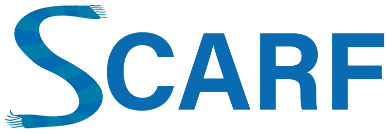 The SCARF (Securing Children's Access and Retention in Football) Fund has been set up by Northumberland Football Association to provide financial assistance and/or relief to young players who are in danger of dropping out of the affiliated game due to financial barriers.All payments will be made via The Northumberland Football Association Benevolent Fund (252433) which makes grants to individuals in need of assistance. Payments will be made directly to the child's club to ensure their retention in grassroots football. All applications must be supported by the Northumberland FA affiliated club.Please ensure you complete this form honestly and in its entirety. Fraudulent applications to the fund will be reported.This funding window will be open until 28 February 2021.If you need any assistance in completing this application, please contact info@northumberlandfa.com.Print name of person completing this form:Signature:Date: